第三工区での活動予定・希望アンケート今後のご相談の素材とするため、麻機遊水地第三工区を対象として「実施したい活動」や「実施して欲しい活動」を教えてください。一つの活動につき、一枚にまとめてください。なるべく具体的に書いていただけると助かりますが、抽象的な構想を挙げてくださって結構です。なお、すでに実施している活動の継続についても書いてください。（記入例１）第三工区での活動予定・希望アンケート今後の調整のため、麻機遊水地第三工区を対象として「実施したい活動」や「実施して欲し今後のご相談の素材とするため、麻機遊水地第三工区を対象として「実施したい活動」や「実施して欲しい活動」を教えてください。一つの活動につき、一枚にまとめてください。なるべく具体的に書いていただけると助かりますが、抽象的な構想を挙げてくださって結構です。なお、すでに実施している活動の継続についても書いてください。（記入例２）第三工区での活動予定・希望アンケート今後のご相談の素材とするため、麻機遊水地第三工区を対象として「実施したい活動」や「実施して欲しい活動」を教えてください。一つの活動につき、一枚にまとめてください。なるべく具体的に書いていただけると助かりますが、抽象的な構想を挙げてくださって結構です。なお、すでに実施している活動の継続についても書いてください。活動の表題（整理のための仮題です）内容（目的、方法、実施主体、実施時期など）実施場所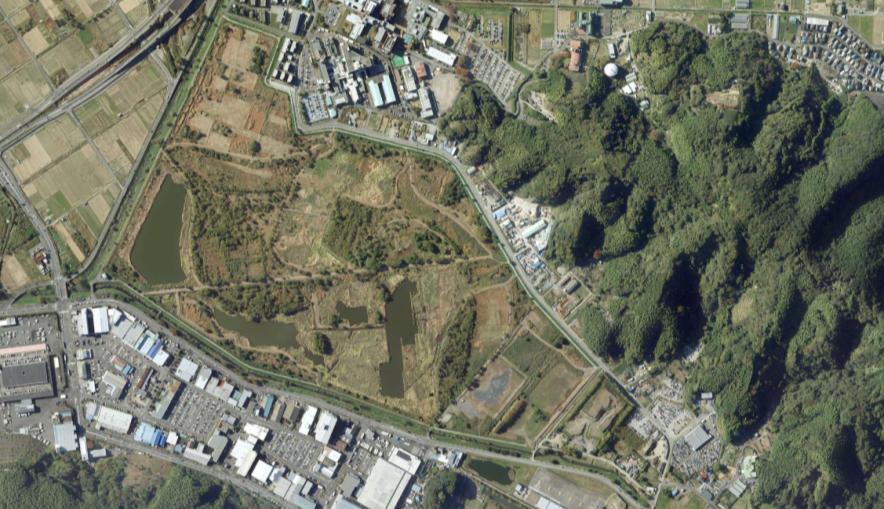 提案者連絡先活動の表題（整理のための仮題です）　オニバスの育成と野草食体験内容（目的、方法、実施主体、実施時期など）・オニバスを増殖し、実や葉柄や根を採集して食べてみたい。美味しい食べ方を調べたい。・2015年は自生するオニバスを少しだけ採集して試す。また、種子を採集し、2016年は田んぼのような場所で育成したい。・まずは有志で検討し、将来的にはイベントや商品化を考えたい。実施場所提案者連絡先氏名：麻機太郎メールアドレス：xxx@yy.ne.jp, 電話：000-0000-0000活動の表題（整理のための仮題です）　特定外来種オオフサモの駆除内容（目的、方法、実施主体、実施時期など）・オオフサモが増えると、水生植物の多様性が低下することが心配であるため、なるべく駆除したい。・大きな群落は重機を用いて駆除してほしい（行政が実施？）、ちぎれた茎の回収や、残った個体の駆除は市民ボランティアで行う。・なるべく早い時期に行う。実施場所提案者連絡先氏名：麻機太郎メールアドレス：xxx@yy.ne.jp, 電話：000-0000-0000